¿Qué es un Encuentro para romper el hielo?Un Encuentro para romper el hielo es una conversación mediada por un facilitador que brinda a los padres/cuidadores y padres de acogida la oportunidad de conocerse y hablar sobre las necesidades del menor. Los padres/cuidadores y los padres de acogida pueden compartir información sobre ellos y sus familias.Los Encuentros para romper el hielo son más eficaces cuando se realizan en las primeras etapas de la asignación de un menor a un hogar de acogida.Por lo general, el administrador del caso del menor u otro miembro del personal del organismo se encarga de facilitar el Encuentro para romper el hielo, que dura entre 30 y 40 minutos. Normalmente se realiza en la oficina del administrador del caso.Si tiene alguna pregunta, comuníquese con el administrador del caso de su hijo.Encuentros para romper el hieloLa primera conversación entre padres/cuidadores y padres de acogida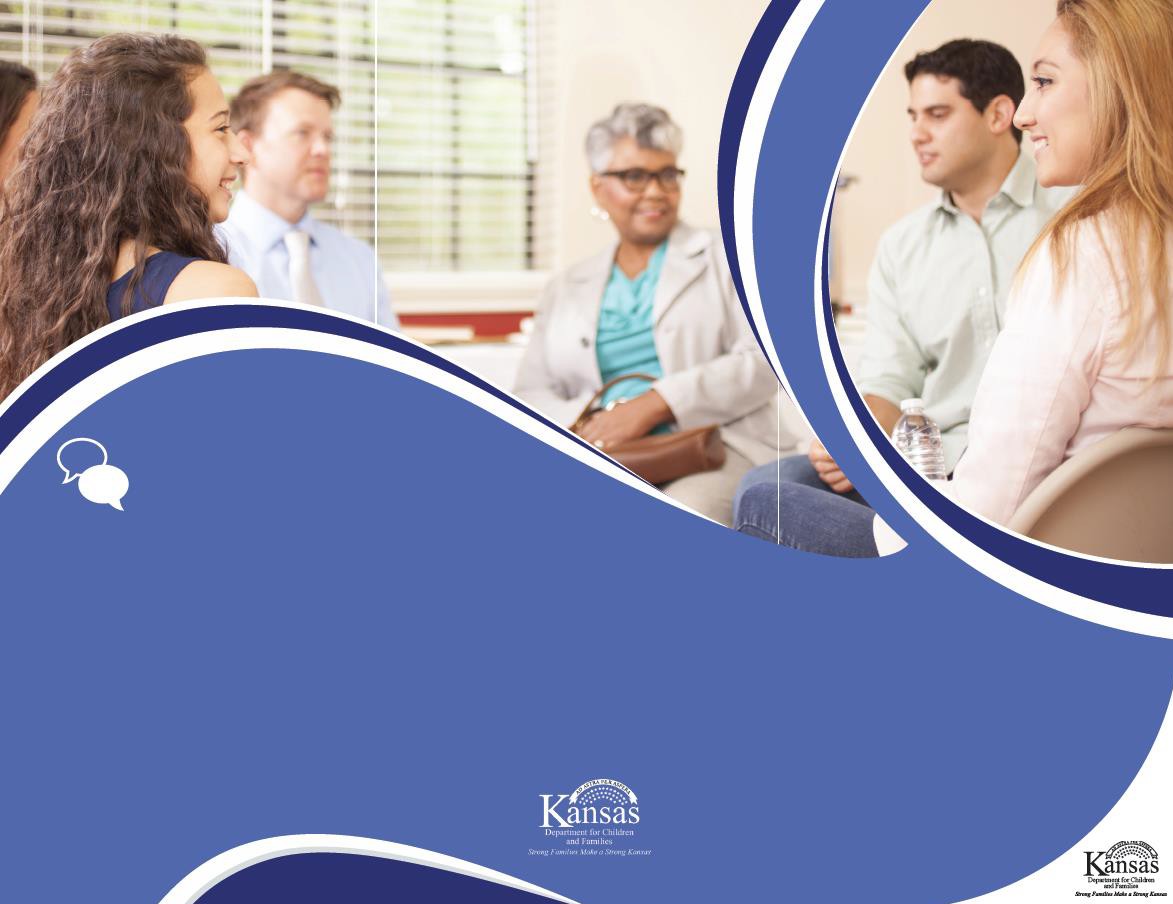 Apéndice 5A, julio de 2019¿Cuál es mi función?Padres/cuidadoresCompartir información sobre su hijo con los padres de acogida, como cuáles son sus rutinas diarias o a la hora de acostarse, sus juguetes y comidas preferidas, sus pasatiempos, qué le gusta y qué le disgusta, información médica importante, etc.Traer elementos personales importantes para su hijo, como fotos, sus juguetes preferidos, ropa y otras cosas especiales.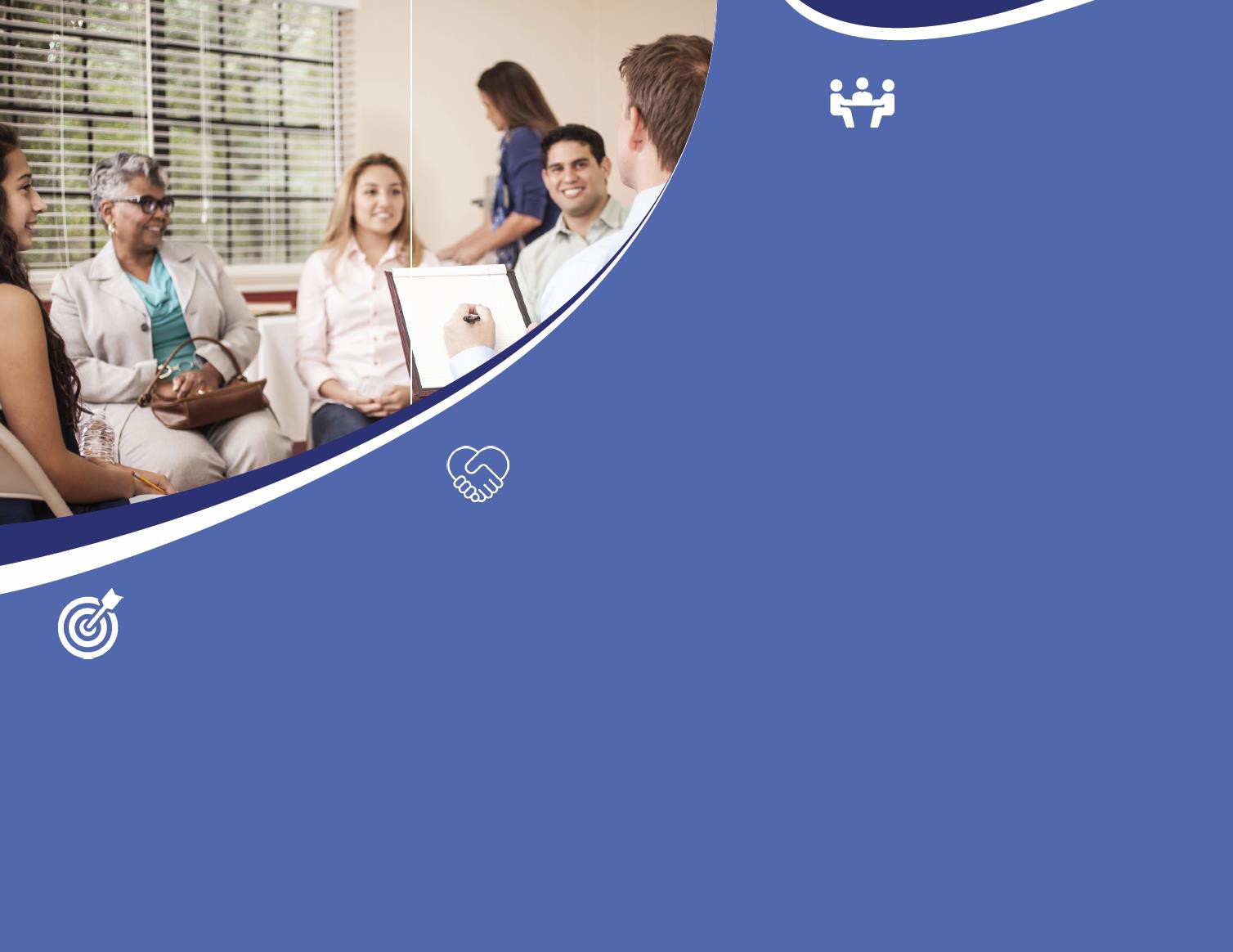 ¿Qué puedo hacer para sacar el máximo provecho al Encuentro para romper el hielo?Sea puntual.Céntrese en las necesidades del menor y en cómo pueden trabajar juntos para satisfacerlas.Respete los sentimientos, las opiniones, las diferencias culturales y las ideas de los demás.Reconozca la importancia de la función que cumple cada persona en la vida del menor.Mantenga la privacidad de lo que se habló en el Encuentro para romper el hielo.¿Por qué es útil un Encuentro para romper el hielo?Cuando los padres/cuidadores y los padres de acogida tienen contacto entre sí, es más probable que el menor:Se adapte con mayor facilidad a la familia de acogida.Mantenga mejor el vínculo con sus padres biológicos.Tenga un mejor desempeño en la escuela.El contacto con los padres de acogida ayuda a los padres/cuidadores a sentirse mejor con respecto a la seguridad y el bienestar de su hijo y les da la posibilidad de compartir información básica importante sobre su hijo con la familia de acogida.Padres de acogidaPedir a los padres/cuidadores información específica sobre el menor, como sus rutinas, sus cosas preferidas y sus necesidades médicas.Hacer preguntas sobre las tradiciones culturales y otra información que pueda ayudarlo con el cuidado del menor.Hablar sobre su decisión de ser una madre/un padre de acogida y sobre su deseo de ayudar al menor a reunirse con su familia.Facilitadores/administradores de casosFacilitar el encuentro.Asegurarse de que los participantes entiendan por qué están realizando el encuentro, y anticipar los temas que se van a tratar.Mantener la conversación centrada en torno a las necesidades del menor.Asegurarse de que los participantes se sientan seguros y cómodos.